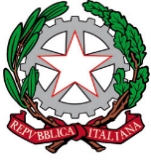 Ministero dell’Istruzione e del MeritoISTITUTO COMPRENSIVO DI BASIGLIOPIAZZA LEONARDO DA VINCI, 1 - 20080 BASIGLIO (MI)Codice Fiscale 97033930153 - Codice Meccanografico MIIC88400GTelefono 0290753109 - Fax 0290751491PEO: miic88400g@istruzione.it; PEC: miic88400g@pec.istruzione.itSito web: https://www.icbasiglio.edu.it/DELEGA PER IL RITIRO DA SCUOLA DEGLI ALUNNI (valida fino a revoca scritta o passaggio all’ordine scolastico successivo)Il /Ia sottoscritto/a  genitore/i___________________________________ C. I n. _______________________________________________________________ C.I. n.____________________________dell’alunno/a________________________ frequentante la classe _____sez. ___ della □ scuola dell’infanzia□ scuola primaria□ scuola secondaria di primo gradoconsapevoli/e degli obblighi di vigilanza sui minori e non potendo provvedere personalmente al ritiro del/lla proprio/a figlio/aDELEGA/DELEGANOil sig.  / la sig.ra _______________________________________________________________Carta d’identità n. ________________________________Tel. _________________________il sig.  / la sig.ra _______________________________________________________________Carta d’identità n. ________________________________Tel. _________________________il sig.  / la sig.ra _______________________________________________________________Carta d’identità n. ________________________________Tel. _________________________al ritiro da scuola del/della proprio/a figlio/a.Ai sensi e per gli effetti del D.P.R. 445 del 2000 e successive modifiche ed integrazioniD I C H I A R A / D I C H I A R A N Odi essere consapevoli che al ritiro non può essere delegata persona minore di anni 18; di essere a conoscenza degli orari di attività della scuola e di impegnarsi al massimo rispetto degli stessi dandone comunicazione alle persone da loro delegate; di essere a conoscenza che la scuola, all’atto della consegna dell’alunno/a, potrà richiedere il documento di riconoscimento nel caso non sussista la conoscenza personale del delegato; di sollevare l’Istituto Comprensivo di Basiglio da qualsiasi responsabilità circa qualsivoglia evento che possa accadere dopo l’affidamento all’uscita della scuola. In caso di affidamento disposto con sentenza giudiziale, alla presente deve essere anche allegata la relativa documentazioneFIRMA DEL/DEI GENITORI 	FIRMA DEL/DEI DELEGATI PER ACCETTAZIONE___________________________				______________________________________________________				___________________________								___________________________* NEL CASO IN CUI LA DOMANDA SIA FORMULATA E SOTTOSCRITTA DA UNO SOLO DEI GENITORI OCCORRE SOTTOSCRIVERE ANCHE LA SEGUENTE DICHIARAZIONE: “Il sottoscritto, consapevole delle conseguenze amministrative e penali per chi rilasci dichiarazioni non corrispondenti a verità, ai sensi del D.P.R. 445/2000 art. 76 e s.m., dichiara sotto la propria responsabilità, di aver effettuato la scelta in osservanza delle disposizioni sulla responsabilità genitoriale di cui agli artt. 316, 337 ter e 337 quater del codice civile, che richiedono il consenso di entrambi i genitori”.	 	 	 	 	 	                  FIRMA DEL GENITORE______________________Data, LA PRESENTE DELEGA, DEVE ESSERE CORREDATA DALLE FOTOCOPIE DEI DOCUMENTI DI IDENTITÀ DEL/DEI DELEGANTE/I E DEL/DEI DELEGATO/I. Essa ha validità fino a revoca o rettifica scritta della stessa da parte del/dei genitore/i.Qualunque variazione delle informazioni in essa riportate, dovrà essere tempestivamente comunicata alla scuola e alle docenti. 